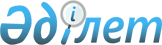 Об утверждении типового Положения о егерской службе рыбохозяйственных организаций
					
			Утративший силу
			
			
		
					Приказ И.о. Председателя Комитета рыбного хозяйства Министерства сельского
хозяйства Республики Казахстан от 10 ноября 2004 года N 107а-п. Зарегистрирован в Министерстве юстиции Республики Казахстан 1 декабря 2004 года N 3237. Утратил силу приказом Министра сельского хозяйства Республики Казахстан от 12 апреля 2010 года N 249

     Сноска. Утратил силу приказом Министра сельского хозяйства РК от 12.04.2010 N 249 (порядок введения в действие см. п. 4).     В соответствии со статьей 9 Закона Республики Казахстан "Об охране, воспроизводстве и использовании животного мира", ПРИКАЗЫВАЮ: 

     1. Утвердить прилагаемое типовое Положение о егерской службе рыбохозяйственных организаций. 

     2. Отделу охраны рыбных ресурсов и регулирования рыболовства Управления охраны, воспроизводства и регулирования рыбных ресурсов и других водных животных (Акзам Ж.) довести настоящий приказ до сведения территориальных органов Комитета рыбного хозяйства. 

     3. Контроль за исполнением приказа возложить на Управление охраны, воспроизводства и регулирования рыбных ресурсов и других водных животных (Сыздыков Н.Н). 

     4. Настоящий приказ вступает в силу с момента государственной регистрации в Министерстве юстиции Республики Казахстан.      И.о. Председателя 

Утверждено                  

приказом и.о. Председателя         

Комитета рыбного хозяйства         

Министерства сельского          

хозяйства Республики Казахстан       

от 10 ноября 2004 г. N 107а-п        Типовое Положение о егерской службе 

рыбохозяйственных организаций  1. Общие положения      1. Настоящее типовое Положение о егерской службе рыбохозяйственных организаций (далее - типовое Положение) разработано в соответствии с Законом Республики Казахстан "Об охране, воспроизводстве и использовании животного мира" и определяет статус и полномочия егерской службы рыбохозяйственных организаций. 

     2. Полномочия егерской службы распространяются только в пределах границ рыбохозяйственных водоемов (участков), выделенных или закрепленных за рыбохозяйственной организацией для ведения рыбного хозяйства и пользования рыбными ресурсами и другими водными животными.

     3. Егерская служба создается приказом руководителя рыбохозяйственной организации и подчиняется непосредственно руководителю данной организации или его заместителю. 

     4. Деятельность работников егерской службы основывается на действующем законодательстве Республики Казахстан, Положении о егерской службе и должностной инструкции. 

     5. Положение о егерской службе, разрабатываемое на основании типового Положения, утверждается рыбохозяйственной организацией и согласовывается с территориальным уполномоченным органом в области рыбного хозяйства (далее - территориальный уполномоченный орган). Должностные инструкции работников егерской службы разрабатываются и утверждаются руководителем рыбохозяйственной организации.  

 2. Основные задачи и функции егерской службы      6. Основными задачами егерской службы являются: 

     1) обеспечение производственного контроля по охране, воспроизводству и использованию рыбных ресурсов и других водных животных на закрепленных рыбохозяйственных водоемах; 

     2) предупреждение и пресечение нарушений природоохранного законодательства, а также случаев противоправных действий в отношении работников рыбохозяйственной организации, со стороны посторонних лиц.

     7. Основными функциями егерской службы являются: 

     1) охрана рыбохозяйственных водоемов (участков) от незаконного вылова рыбы и других водных животных (браконьерства); 

     2) обеспечение сохранности имущества и добытой рыбы, плавательных средств и орудий лова, находящихся на рыбохозяйственных участках и промысловых станах, а также в пути следования промысловых и транспортных судов; 

     3) недопущение нахождения на рыбохозяйственных водоемах (участках) посторонних лиц и транспортных средств; 

     4) контроль за ведением промысла и освоением выделенных квот на вылов рыбы и других водных животных; 

     5) контроль за надлежащим санитарным состоянием рыбохозяйственных участков; 

     6) сохранность уловов и доставки их к местам приемки и переработки;

     7) недопущение фактов сокрытия уловов и реализации рыбной продукции посторонним физическим и юридическим лицам, без оформленных разрешительных документов.  

 3. Полномочия работников егерской службы      8. Работники егерской службы в установленном порядке имеют право:

     1) составлять протокола об административных правонарушениях в области охраны, воспроизводства и использования животного мира с обязательной последующей передачей их государственным инспекторам по охране рыбных ресурсов и регулированию рыболовства; 

     2) при обнаружении фактов незаконной скупки, а также хищения рыбы из уловов, задерживать в пределах закрепленных рыбохозяйственных водоемов (участков) посторонних лиц, останавливать автомобильный и водный транспорт. 

     9. Работники егерской службы: 

     1) осуществляют постоянный контроль за закрепленными водоемами (участками), не допускают нахождения на них посторонних лиц и транспорта, за исключением лиц, работающих в данной организации и транспорта, находящегося на балансе данной организации; 

     2) требуют от лиц, ведущих промысел на данном водоеме (участке) соблюдения санитарных норм и правил, недопущения загрязнения территории рыбохозяйственного участка и выполнения принятых рыбохозяйственными организациями обязательств согласно договора на ведение рыбного хозяйства и пользования животным миром; 

     3) передают составленные материалы на нарушителей и изъятые орудия лова и рыбу в территориальный уполномоченный орган. При отсутствии такой возможности изъятые орудия лова и рыба оставляются нарушителю с составлением соответствующего акта, к которому прикладывается объяснительная нарушителей; 

     4) ежемесячно предоставляют в территориальный уполномоченный орган отчеты по использованию бланков строгой отчетности и составленных актах на нарушителей природоохранного законодательства на выделенных и закрепленных рыбохозяйственных водоемах (участках); 

     5) при осуществлении совместных рейдов оказывают содействие при задержании нарушителей природоохранного законодательства сотрудникам территориальных уполномоченных органов; 

     6) беспрепятственно допускают (при предъявлении служебного удостоверения) на рыбохозяйственные водоемы (участки), промысловые станы и суда, должностных лиц территориального уполномоченного органа, для осуществления контроля за ведением рыбного хозяйства и соблюдения законодательства Республики Казахстан в области охраны, воспроизводства и использования рыбных ресурсов и других водных животных; 

     7) выполняют другие требования в рамках действующего законодательства и должностных обязанностей.  

 4. Заключительные положения      10. В целях взаимодействия работников егерской службы и государственных инспекторов территориальных уполномоченных органов, информация о численности егерей и соответствующий приказ по их дислокации рыбохозяйственной организацией предоставляется в территориальный уполномоченный орган. 

     11. Изъятые егерской службой рыба и другие вещи должны находится на ответственном хранении в рыбохозяйственной организации до момента принятия решения территориальным уполномоченным органом или судом. 

     12. Все споры, возникающие по вопросам охраны рыбохозяйственных водоемов (участков), решаются в установленном законодательством порядке. 
					© 2012. РГП на ПХВ «Институт законодательства и правовой информации Республики Казахстан» Министерства юстиции Республики Казахстан
				